Annexure-2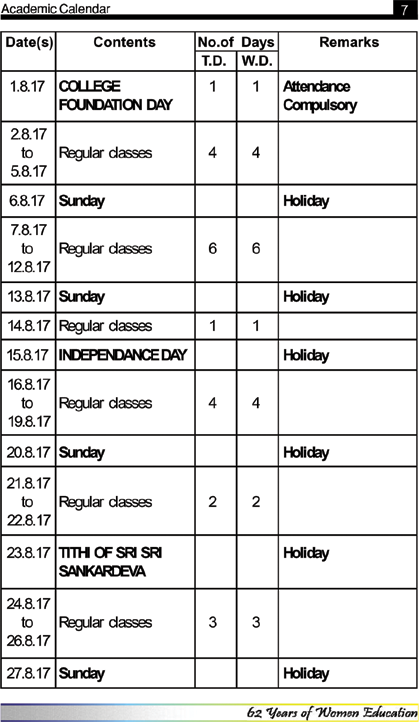 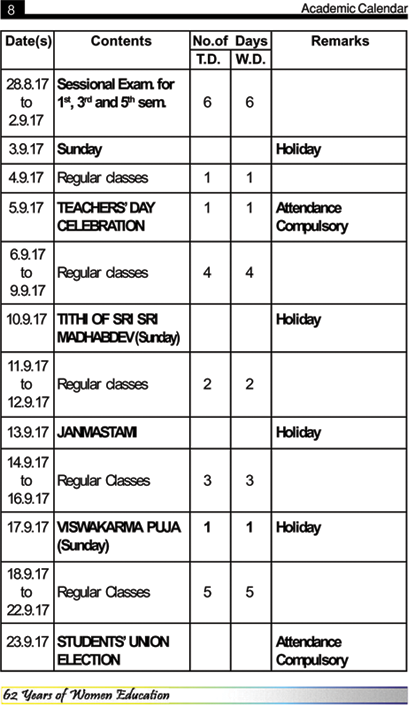 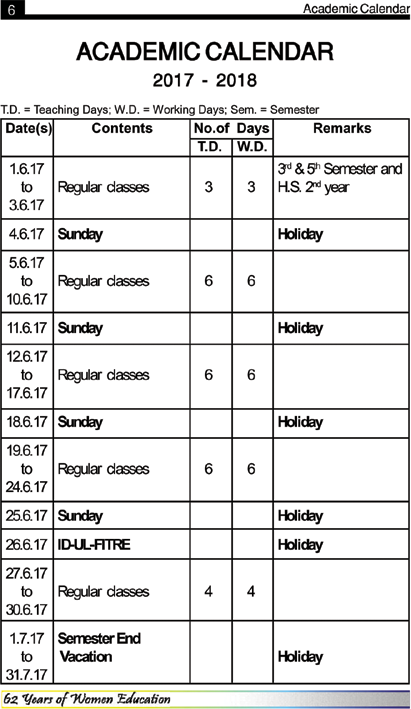 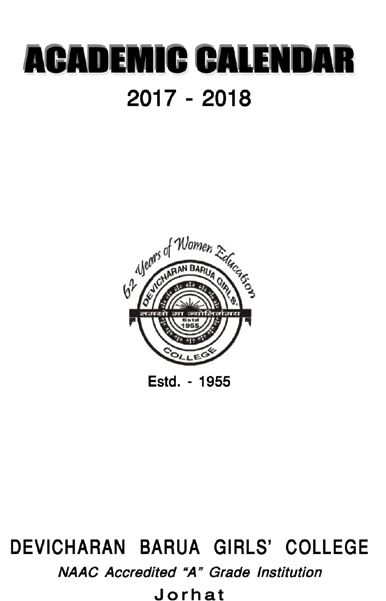 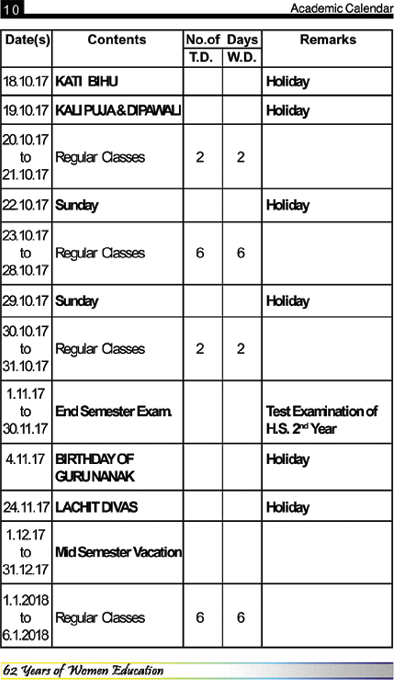 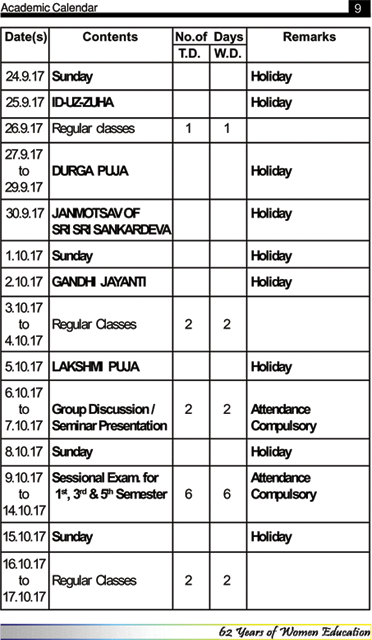 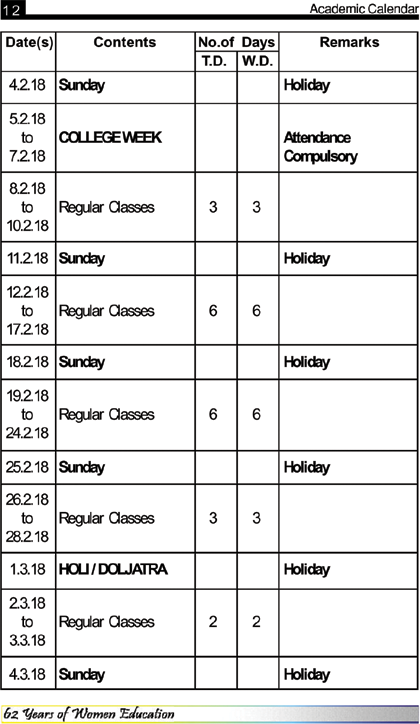 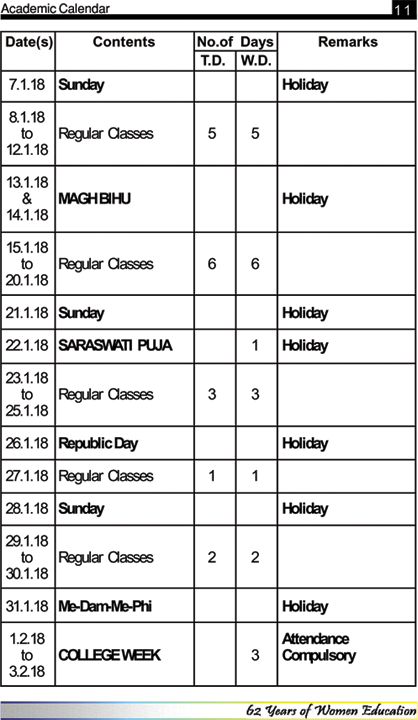 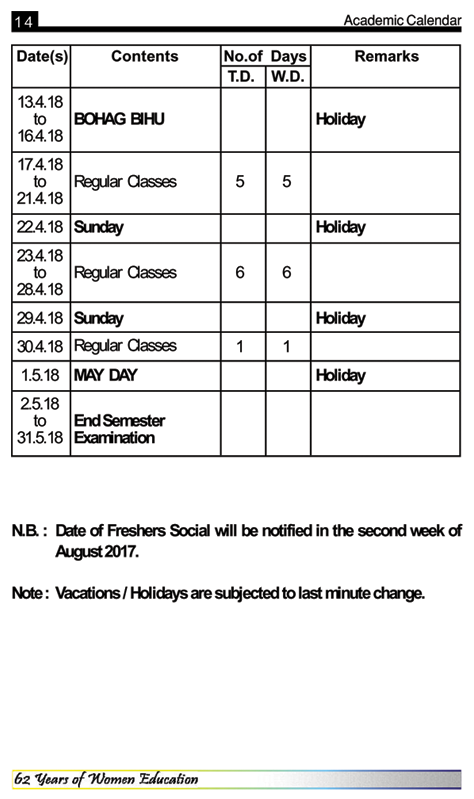 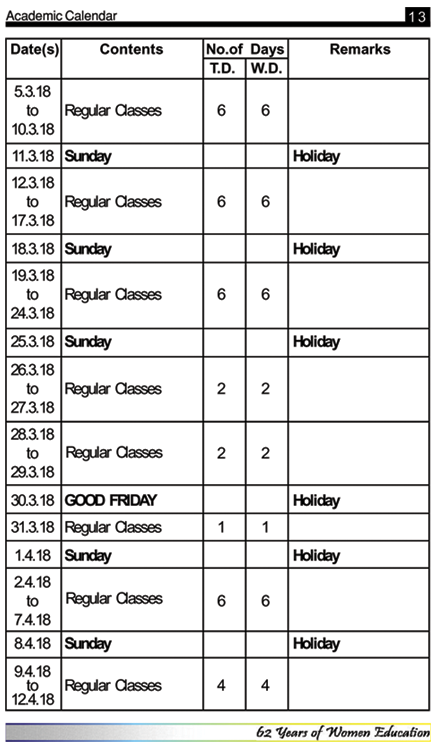 